GabonGabonGabonGabonApril 2025April 2025April 2025April 2025SundayMondayTuesdayWednesdayThursdayFridaySaturday12345678910111213141516171819Women’s Day20212223242526Easter Monday27282930NOTES: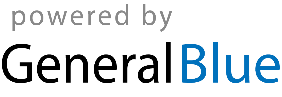 